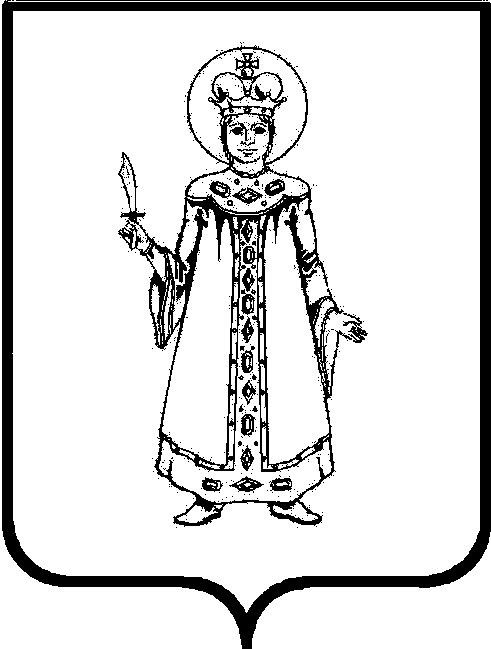 Об упорядочении родительской платы за присмотр и уход за детьми в муниципальных образовательных учреждениях, реализующих основную общеобразовательную программу дошкольного образованияРуководствуясь Федеральным законом от 29.12.2012 №273-ФЗ «Об образовании в Российской Федерации», Законом Ярославской области от 19.12.2008 №65-з «Социальный кодекс Ярославской области», постановлением Администрации Ярославской области от 19.04.2006 №77-а «Об утверждении Методических рекомендаций по расчету норматива бюджетногофинансирования предоставления услуг по дошкольному образованию детей», Санитарно-эпидемиологическими правилами и нормативами СанПиН 2.4.1.1249-03 «Санитарно-эпидемиологические требования к устройству, содержанию и организации режима работы дошкольных образовательных учреждений», в соответствии сУставомУгличского муниципальногорайонаАдминистрация Угличского муниципального районаПОСТАНОВЛЯЕТ:Установить размер родительской платы за присмотр и уход за детьми в муниципальных образовательных учреждениях, реализующих основную общеобразовательную программу дошкольного образования, согласноприложению к настоящему постановлению.Предоставить отдельным категориям граждан право внесения оплаты за присмотр и уход в муниципальных дошкольных образовательных учреждениях и в дошкольных группах общеобразовательных учреждений в размере 50% установленной родительской платы:Семьям, имеющим трех и более несовершеннолетних детей.Семьям, в которых один из родителей является инвалидом 1 или 2 группы.За присмотр и уход за детьми-инвалидами, детьми-сиротами и детьми, оставшимися без попечения родителей, а также за детьми с туберкулезной интоксикацией, обучающимися в муниципальных образовательных организациях, реализующих образовательную программу дошкольного образования, родительская плата не взимается.В целях материальной поддержки воспитания детей, посещающих муниципальные образовательные учреждения, реализующие основную общеобразовательную программу дошкольного образования, родителям (законным представителям) выплачивается компенсация части родительской платы, фактически внесенной за присмотр и уход за детьми в соответствующем образовательном учреждении в размере:20% на первого ребенка;50% на второго ребенка;70% на третьего и последующих детей.Право на получение компенсации имеет один из родителей (законных представителей), внесших родительскую плату за присмотр и уход за детьми в соответствующем образовательном учреждении.Льгота по родительской плате предоставляется с даты подачи письменного заявления родителем(законным представителем) с предъявлением документов, подтверждающих их право на льготу.Считать утратившим силу постановление Администрации Угличского муниципального района от 19.12.2014 №2195 «Об упорядочении платы за присмотр и уход за детьми в муниципальных образовательных учреждениях, реализующих основную общеобразовательную программу дошкольного образования».Контроль за исполнением настоящего постановления возложить на заместителя Главы Администрации Угличского муниципального района – начальника Управления социальной политики и труда Ушакову Л.В.Опубликовать настоящее постановление в «Угличской газете».Настоящее постановления вступает в силу с момента опубликованияв «Угличской газете» и распространяется на правоотношения, возникшие с 01.01.2016. И.о. Главы района							А.Н. ЛебедевПриложение к постановлению Администрации Угличского муниципального районаот 18.11.2015 № 1768Размер родительской платы за присмотр и уход за детьми в муниципальных образовательных учреждениях, реализующих основную общеобразовательную программу дошкольного образованияВ группах кратковременного пребыванияПериод пребывания ребенка в Д/С (часы)Возраст ребенкаРазмер родительской платы(рублей в день)1239-10,51-3839-10,53-789121-3101123-7108241-3104243-7112Период пребывания ребенка в Д/С (часы)Возраст ребенкаРазмер родительской платы(рублей в день)123до 3 часов1-334до 3 часов3-736до 4 часов1-344до 4 часов3-748до 5 часов1-355до 5 часов3-760